THE SPOTLIGHT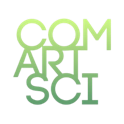 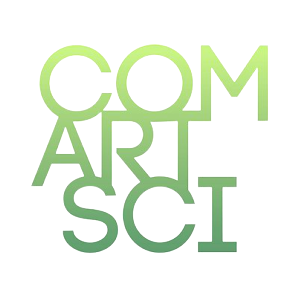 M S U	D E P A R T M E N T	O F	C O M M U N I C A T I O N•	F A L L	2 0 2 2	•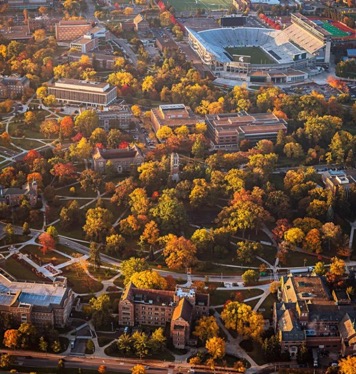 M O ' S M E G A P H O N E : T H E S I X B O X E S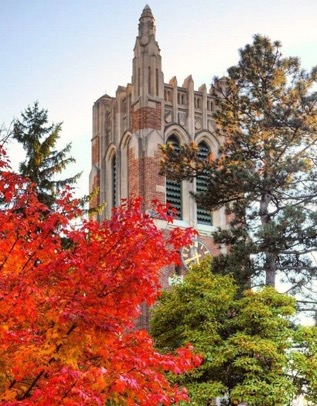 By Department Chair, Dr. Monique TurnerIt is Thanksgiving Day as I write this piece — and, indeed, I have muchto be grateful for. I am grateful for my spouse (Shawn Turner) and our incredible daughters (Maya andMacy). I am grateful for myCOMMunity: our faculty, staff, andstudents. And today I want to write about the gratefulness I hold in my heart for the opportunities I havebeen afforded. (continued)M O ' S M E G A P H O N E(CONTINUED)The first time I saw the graphic on the right, it hit me in the gut. The graphic reveals thatgiving everyone the same resources is fair — but not necessarily effective. Instead, leaders should focus on what is needed by eachindividual to allow them to thrive. Much has been written about this graphic and itsmultiple iterations. For many people, what may be needed are financial resources, free preschool, safe playgrounds andneighborhoods, access to healthful food, or good primary schooling. Sometimes what isneeded are people who believe in you, go out on a limb for you, or simply see your potential.In this way, I often reflect on the boxes people have given me so that I can see over the fence. I acknowledge and own the privilege I have as a White person who was raised with twoparents in a safe environment. But as a first- generation college student raised in a ruralenvironment, I might have needed a box or 2 to stand on. See, I attended a small, countryelementary and middle school. I had 12 people in my class—and that was the 7th and 8thgrade combined. When I moved to the public high school, I was not completely prepared. I struggled in basic algebra and the sciencecourses. I could write well enough — but it was not sufficient. I never took calculus, advanced algebra, or trigonometry. I never took physics. I never took an AP course. I did not take anyprep courses for standardized testing. I could not see my potential. I was unsure of what I would be able to do with my life. But I didenroll in community college.My first box was given to me at Northwestern Michigan Community College (NMC). Professor Marty Trapp provided students with personalattention — myself included. He thought I wassmart and said I should apply to work in the Writing Resource Center. Then he asked me why I was not in the honors college. I was so confused; did he not know that I was nothonors material? In any case, I walked over to the honors building and asked aboutenrollment. Professor Trapp saw potential in me, and I graduated with honors from NMC.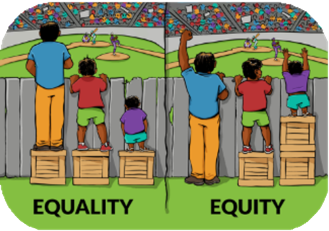 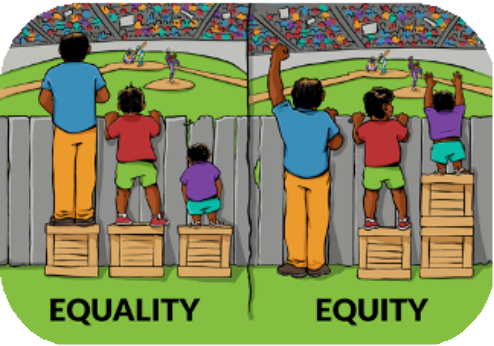 My second box was handed to me when I transferred to MSU. I was an English major, but I decided that communication would be a good cognate area (that is what wecalled it at the time). So, I enrolled in COM 200 — Research Methods. Did I even readthe course description? Why was I taking a course in social science research methods? During my time in his class, Dr. VernonMiller took me aside to chat with me and tell me that I was doing very well in thecourse. He asked me about my futuregoals. This conversation propelled me to look into getting an M.A. incommunication. Vernon wrote a letter ofrecommendation for me, and I got into the Department of Communication at MSU as an unfunded master’s student. I waitedtables to pay the bills, went to classes, and worked hard to prove to the faculty thatthey had not made a mistake in admitting me.I will thank Dr. Steve Wilson and mygraduate cohort for box number three. He asked me what I wanted to do with myfuture, and I said that I would like to get aPhD in English and teach Shakespeare. He said, “It doesn’t matter what you want toget your PhD in, if you want to receive a doctorate you need to take our coremethods courses.” So, I changed all my coursework and began taking the corecourses in methods and statistics. These were doctoral level courses. (continued)Now, remember, I was an English major and had no background in statistics (as in NONE) or social science. But I can follow directions. There I met some amazing doctoral students who took me under their wing and never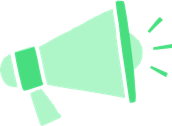 treated me like I did not belong there. These were students with former training at verygood schools (Cornell, Northwestern, etc.) in the social sciences. Particularly, people like Kimo Ah Yun (now Provost at Marquette),Kenzie Cameron (at the Medical School at Northwestern), and Amy Johnson (COMChairperson at Oklahoma) spent theirpersonal time with me. They did not laugh at me or ignore me — instead they helped meunderstand statistics, research methods, social science writing, and more.Box number four was a life altering box. I had taken a course in Persuasion from Dr. SandiSmith, and we had some wonderfulconversations. I started spending more time with her, receiving her mentoring and advice, and she asked me about my life goals and my current situation. And in the summer after my first year as a M.A. student, she asked if Iwould be willing to work for her on her new Kaiser Family Foundation Grant (with Dr.Bradley Greenberg). Thanks to Sandi, Ibecame a funded graduate research assistant. I quit my job at Bill Knapp’s family restaurant. I received an office in the Department ofCommunication, and I loved doing work on this research team. I decided I wouldn’t beteaching Shakespeare after all, and I appliedfor doctoral programs in communication. This was going to be my life!The thing is, I did not immediately receive an acceptance from MSU’s doctoral program. I was not completely surprised — thedepartment receives excellent applications from all over the world. So, I called theChairperson at the University of California,Santa Barbara (UCSB), where I had beenaccepted, and told her I would be coming. At that time, Sandi Smith was on sabbaticalwith Chuck Atkin (actually, it was theirhoneymoon!) and they were unaware of what happened. They returned in late March, andtold them I would be leaving for California.Box number five was a loud drop.Chuck and Sandi thought this was a mistake; they believed that I would dowell at MSU and should be given a shot.They saw something in me that noteven I had seen. The next thing I knew,I was accepted to MSU’s doctoralprogram in communication. I had to repair some bridges with UCSB, but I accepted.That’s when Box number six waspresented. Dr. Frank Boster agreed to continue to advise me (he chaired my master’s thesis as well). Frank invested so much time into my training, mythought processes, and my writingstyle. He pushed me. I spent hours inhis office in Mason, MI, preparing to be a scholar. I came into MSU not surewhat I was doing — and left feelingready to be a professor at a research university.What is the point of this diatribe? It is not about me actually; it is about theDepartment of Communication at MSU.We are so much more than a topcommunication program. This is a place where potential is seen. This is a placethat invests in people.This is a place that looks for whoneeds a box - what size they need, what type they need - and delivers it to them. It is a place where a first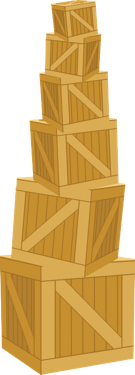 -generation student can become the department chair.Did (does) our COMMunity see potential in you? Do you have a similar story? During thisholiday season, let us all pay it forward. Look for peopleyou can invest in — invest with time, attention,mentoring, andencouragement. Let us show everyone what it means to be a Spartan.Because, as we all know, Spartans will!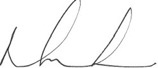 How did your time at Michigan State prepare you for what was to come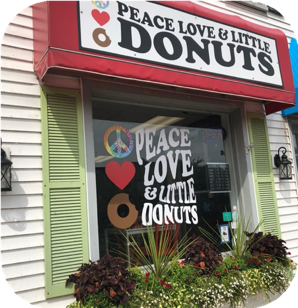 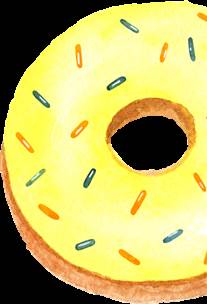 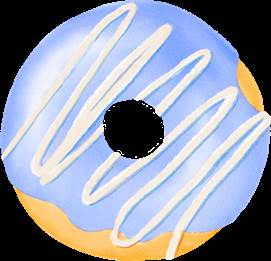 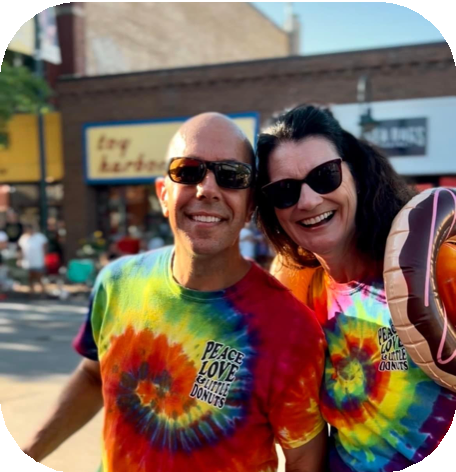 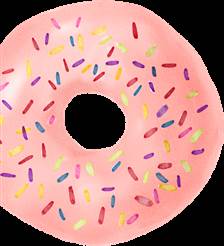 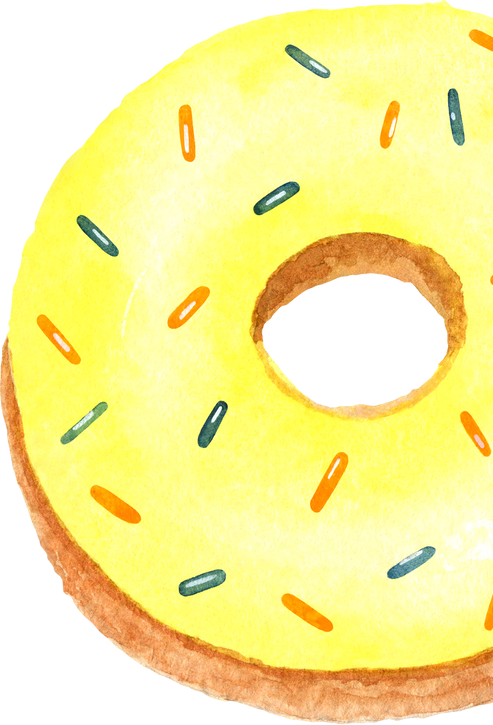 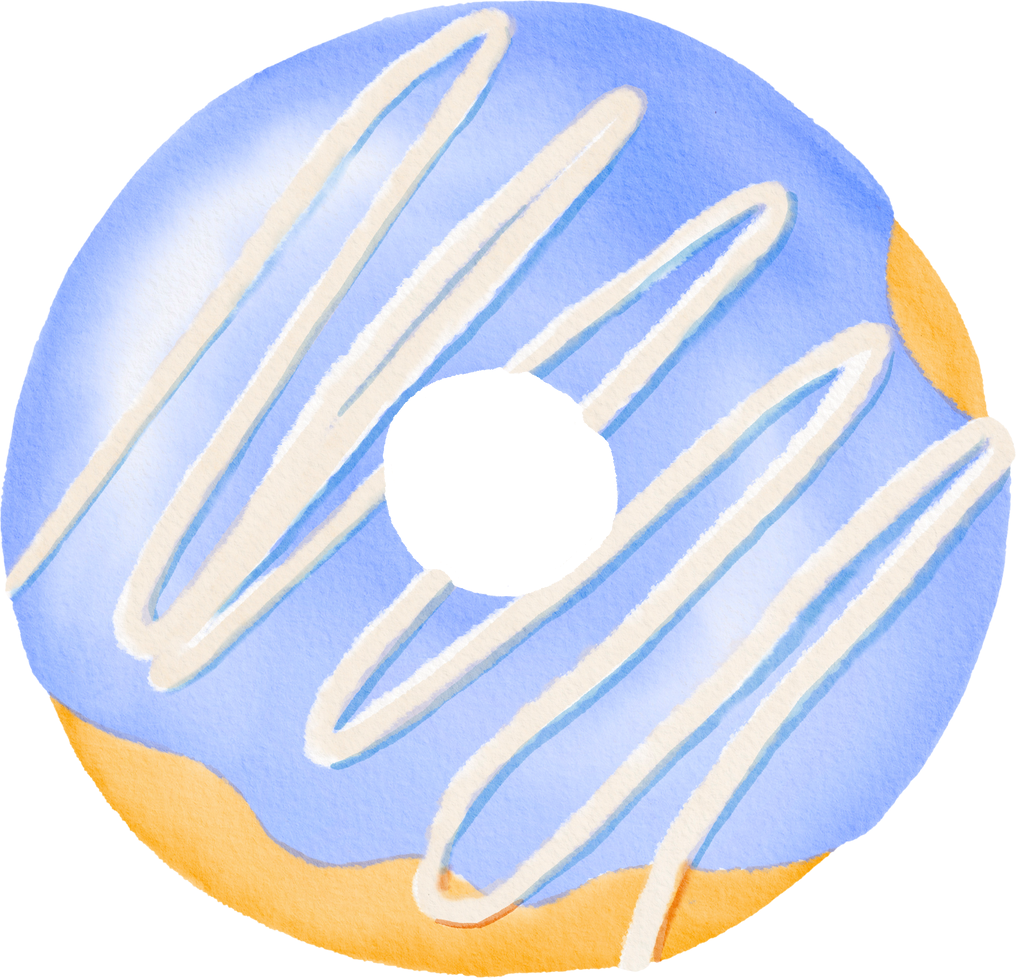 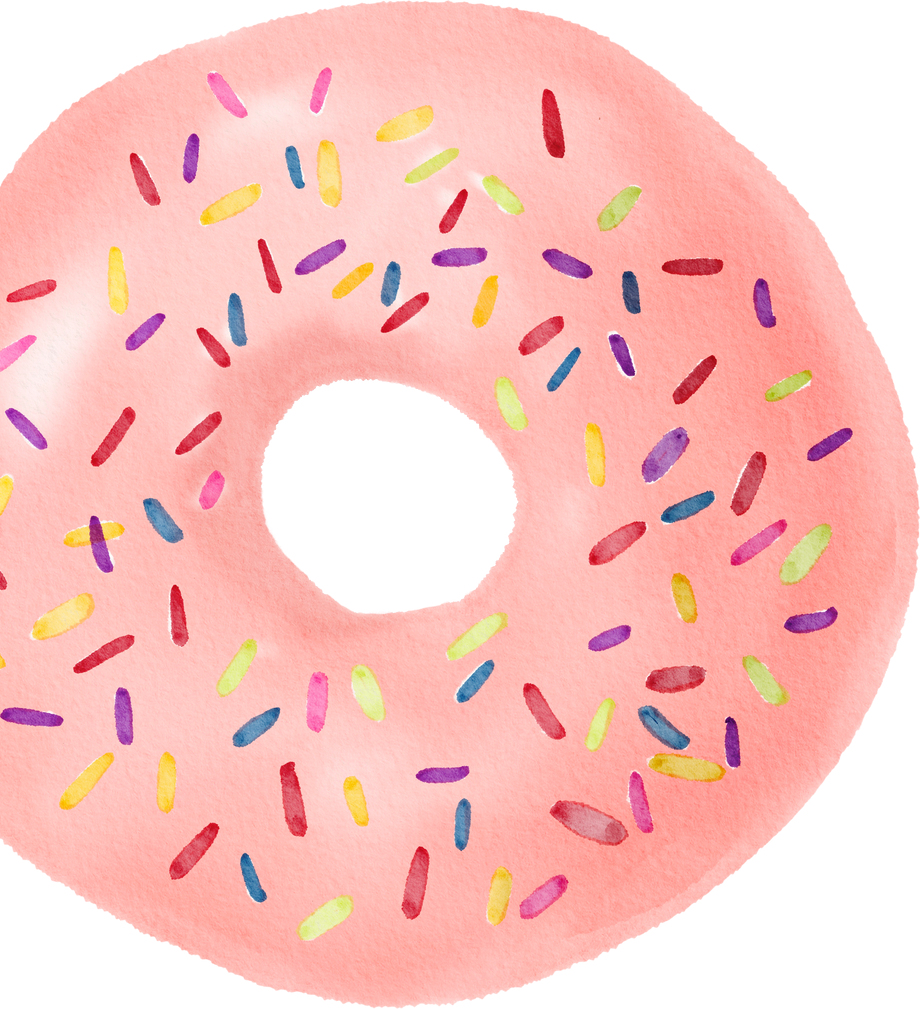 professionally?In my opinion, the best preparation for professional situations is exposure tochallenge, opportunities to lead, diverse experiences, and ambiguous situationsrequiring quick thinking and problem- solving, The size, scope, and breadth of Michigan State provides a perfectenvironment to learn and grow in this way. To be honest, the greatestpreparation came from outside of theclassroom for me. While classes develop discipline, mastery of skills, and critical thinking, it’s your fellow students,internships, alumni network, study abroad, and student organizations that providereally meaningful preparation forprofessional environments. By the time I graduated, I'd had internships ingovernment, corporate, healthcare, non- profit, small business, and an on-campus public relations agency. I had worked my way up in leadership in PRSSA andtraveled as much as my finances would allow. Michigan State offers the idealsetting to try new things with the support and structure of the university around you.Lead things, travel, create opportunities, build your network — do it all — the university system exists to prepare you for your professional life.Given all of your experience leadingcommunication at various well-known companies (Dow, Goodyear, etc.), whatadvice would you give to someone hoping to sharpen their leadership skills?Become a student of good and bad leadership happening around you. Watch and learn from leaders you respect and those you don’t.Emulate the leadership practices youappreciate and avoid those that you see and experience as harmful. Then, take everyopportunity to practice leadership. Be a group leader on a project. Test your voice by being a vocal thought leader when appropriate inclasses. Take on leadership roles in clubs andorganizations. Practice articulating a vision and getting others to buy in. Never shy away fromhaving hard conversations. And never, ever compromise your integrity. Being someoneworth following requires honesty, compassion, clarity, vision, and courage. None of us areperfect, but in my experience, if we exhibitthese traits more often than not, people will follow.C O M M U N I C A T I O N , L I F E , A N D L I T T L E D O N U T S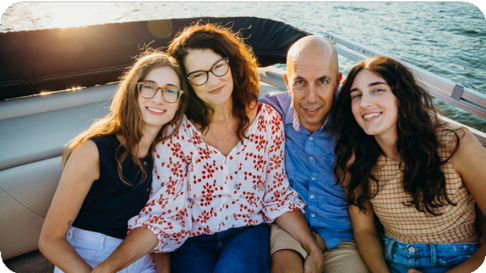 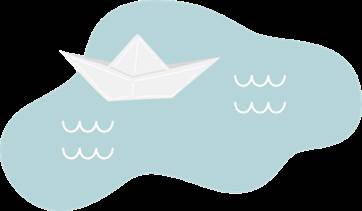 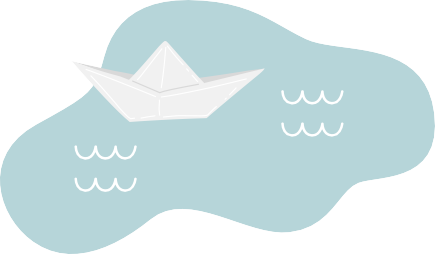 What was your inspiration for deciding to own Peace Love and Little Donuts in Traverse City?I would love to say that opening Peace Love andLittle Donuts of Traverse City was a highly strategic career move, but to be honest, it was more of amid-life crisis moment. I was making thechallenging decision to leave a position as a corporate executive and begin my ownconsultancy. The financial uncertainty of thatdecision and the confidence it required left me grasping for something concrete and stable. So, my mid-life crisis mind told me to launch twobusinesses at once! While it wasn’t a customarypath, the balance between consulting and donut making has proven to be highly rewarding and a great second act to my corporate career. Whoknows what will be next — but I can tell you that reinventing myself gets easier each time I do it!What are your proudest professional accomplishments?At this point in my career, I find that my proudest accomplishments aren’t single events, campaigns, or programs, but rather a collection of momentsaggregated into meaningful themes. I’m proud of the relationships that I have built and continue to maintain with fabulous people that I have worked with and for over the last 30 years. I’m proud ofthe people I have had the privilege to lead and the small impact I may have had on their subsequent accomplishments.I’m proud of the lasting impact of some of the innovations I have initiated and executedthroughout my career. I’m proud of theboundaries I held (and the personal sacrifices I made) that enabled me to be a very presentparent while also advancing my career. I’mproud of the professional risks I’ve taken that have given me a new perspective and helped me grow.But if you really want to know — my single proudest moment was hosting then-Vice President Joe Biden at a massive groundbreaking event that I devised and executed for a joint venture of Dow.You have had a diverse professional career. How has your background in communication helped serve you in your circuitousprofessional path?I contend that a degree in communication(from Michigan State in particular) is one of the best foundations for a successful career innearly any pursuit. When you are trained tolook at the world with a focus on positioning a message with a particular audience andensuring accurate and articulate receipt of that message, you can be successful in sales,marketing, legislating, leadership, negotiation, interviews, fundraising, writing, anything! As an MSU communication major, you’ve alreadymade the best first choice of your career!A L U M N I S P O T L I G H T : D A V E K E A T I N G , P H D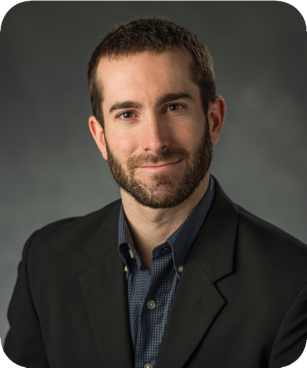 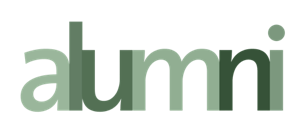 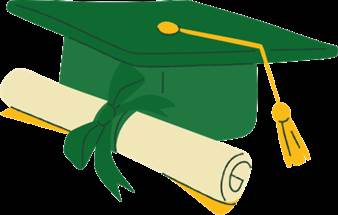 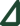 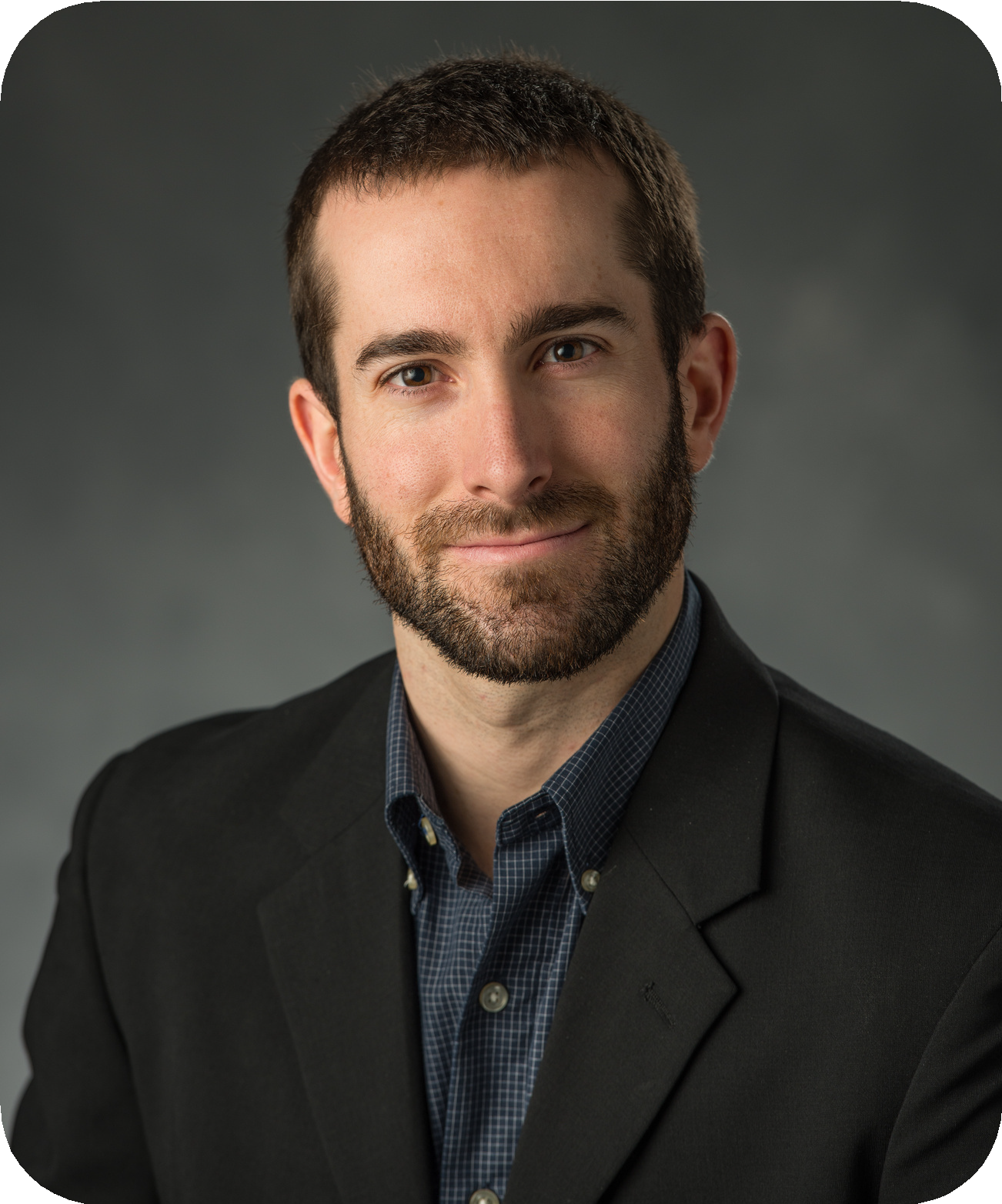 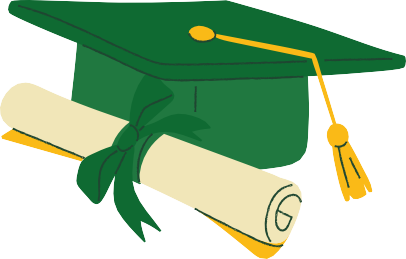 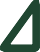 The Department of Communication atMichigan State University (MSU) has a long history of housing and training some of the most impactful scholars in the field, andduring my time in the graduate program(2010-2014), I was lucky enough to learn from, be mentored by, and share office andclassroom space with those folks. Theclassroom and interpersonal interactions I had— with faculty, obviously, but also with othergraduate students — shaped how I think about theory, how I design research, and how Iapproach data analysis. That training andthose conversations also naturally played a role in my career trajectory.In my first post-grad job, I spent two years at a behavioral research firm, Fors Marsh Group,where the majority of my work concerned messaging and campaigns. Among otherthings, I conducted formative and evaluative research on behalf of the Food and DrugAdministration’s Center for Tobacco Products, the Federal Trade Commission, and theFederal Emergency Management Agency’s National Flood Insurance Program.Following that, I spent four years at California State University, Northridge, which is ateaching-focused institution, before starting my current position at the University of NewMexico, which is a research-focused institution.I’m grateful to the department at MSU for helping to prepare me for each of thesepositions.Regarding what I’ve been up to, the most noteworthy item to report is that I will betaking over as the editor of CommunicationResearch Reports in January 2023. The journal publishes quantitative communication science work in a short report format, and I hope thatfaculty members and graduate students at and from MSU will submit their work during myeditorship. I would not have been selected as editor without the support of the MSUcommunity and, most notably, the support of Dr. Sandi Smith. Sandi’s research, mentorship,and teaching have immeasurably impacted the field—an exemplar of the Department ofCommunication at MSU.2 0 2 2 C H A R L E S K . A T K I N S P E A K E R S E R I E S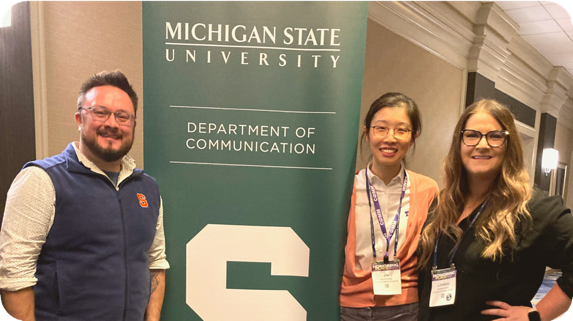 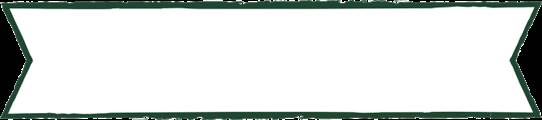 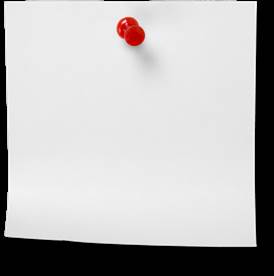 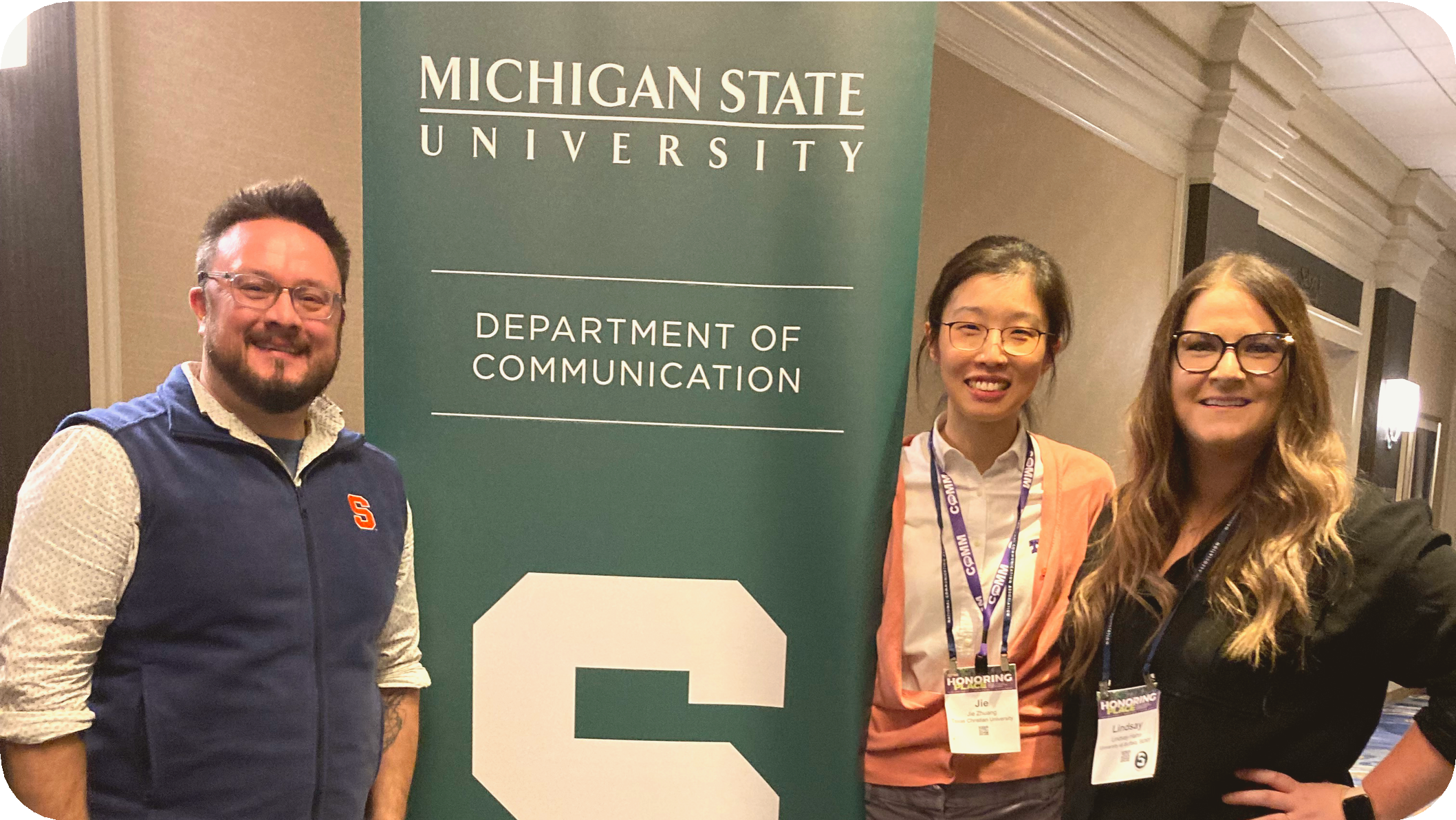 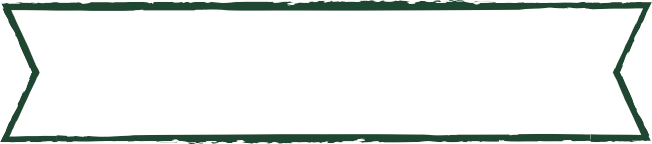 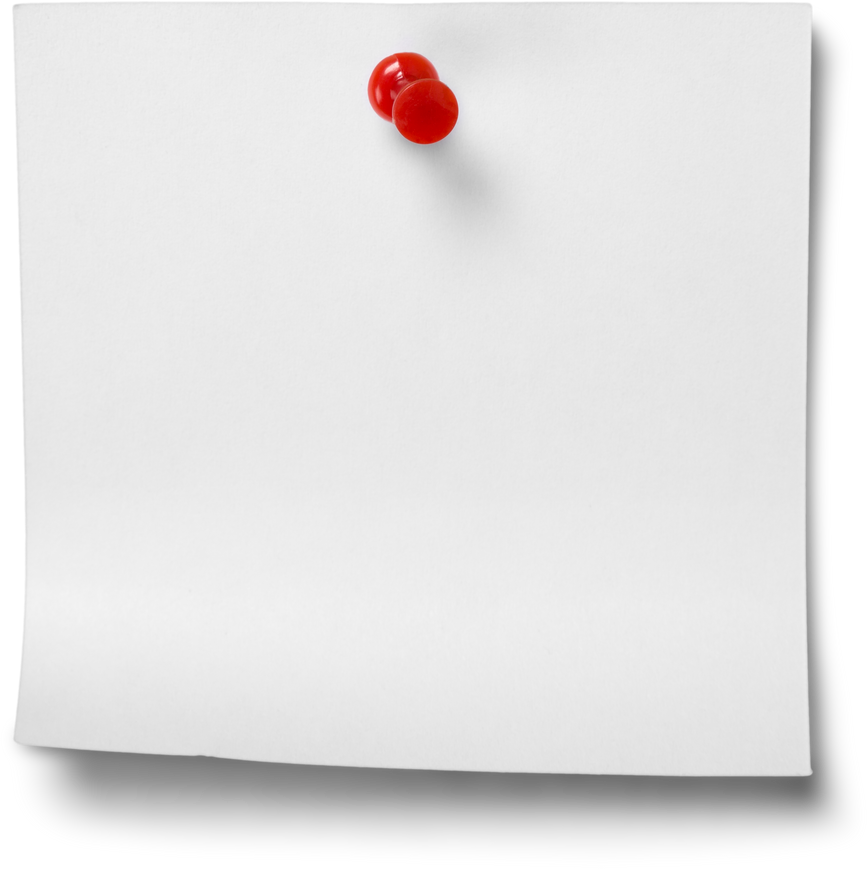 MSU COMMALUMNI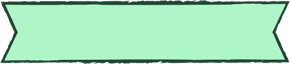 Returning to the banks of the Red Cedar as a visiting speaker, I expected things to feel differently than they did when I was a PhD student. But in all of the best ways, things did not feel different at all. The entire reunion – with Thomi andMarge, all of the faculty and students, and spirited chats with everyone over Two-Hearted beers at Reno’s – reminded me why MSU’s CommunicationDepartment is so special. Sure, some things have changed since I was a student (RIP to the CAS building Sparty’s), but the feeling of community that makes the department so remarkable is still manifest. MSU’s work-hard, play-hard, ask-questions-hard model is as strong as ever, and that was evident throughout the weekend’s social gatherings and talks. And like always, it was apparent that the faculty and students are deeply invested in the work that all of us ‘visitors’ are doing – because they’re rooting for us to succeed and because they care deeply for us. My visit was a palpable reminder that the reason things didn’t feeldifferent while I was visiting is because I wasn’t actually a ‘visitor’ at all – I was just a kid who came home for the weekend.- L IN D S A Y H A H N2 0 2 2 C H A R L E S K . A T K I N S P E A K E R S E R I E SI remember getting the initial email invitation to be part of the Charles K. Atkin’s Speakers Series. I was in a rented van, and I had just crossed the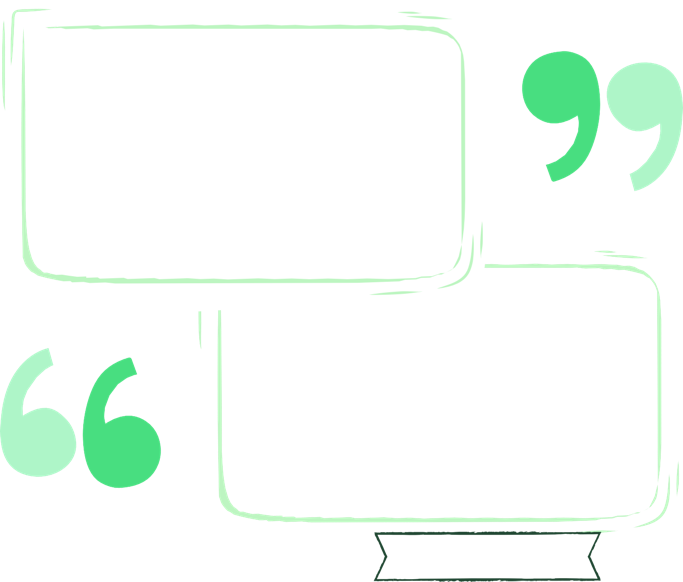 New York border on the way to my new position at Syracuse University—wearing an MSUCommunication of course (nearly all of my “choring clothes” are MSU t-shirts). On the cusp of a newadventure and the next chapter in my career, the invitation was an opportunity to both look deepinto the past and look directly into the future. That was pretty special.Heading back to East Lansing was exciting, inspiring, and… a bit humbling. I’ve not been back much since leaving in2009, and there was something about coming back into that building. Stepping into CAS and down into the auditorium where I sat as a student and listened to so many visionaries in our field was special. Perhaps more so, seeing so many ofmy peers and mentors in the audience — in true MSU fashion, ready with questions and critiques, that wereinsightful and provocative as I continue to work through this research. I came back with more notes than I arrived with,and this is perhaps the best compliment that the audience for this talk could have given me: a genuine interest in the work.- N IC K B O WM A NDuring my 10-year academic journey at Comm Arts & Science at MSU, many distinguished scholars have visited and presented their research. Many of the talks have left a long-lasting impact on how I conduct research and search for answers to satisfy my intellectual curiosity. Coming back to Comm Arts & Sciences as a guest speaker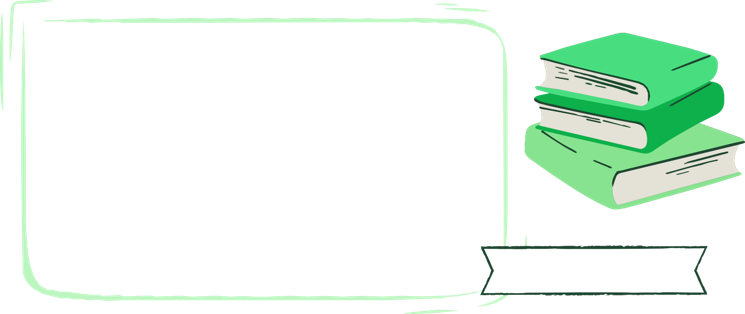 for this year's Atkin Speaker Series is a singular honor. A lot haschanged since I left MSU in 2017, but a lot more remains the same— the inspiring and hardworking faculty, the caring staff, and the motivated and engaged students, all of which are at the core of the true MSU spirit. I was excited and a bit intimidated by the thoughtof presenting my research in front of this group of distinguished scholars. However, I was touched by the inspiring questions andconstructive feedback that the audience asked and offered at the presentation and afterward. The visit reminded me of why I wantedto pursue this career path from the beginning.- J IE Z H U A N G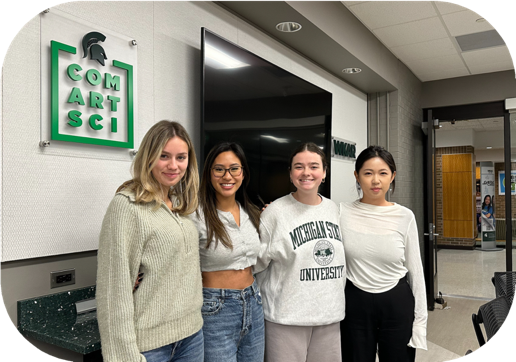 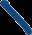 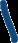 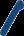 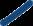 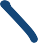 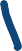 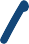 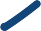 U N D E R G R A D U A T E S L E A D I N G T H E W A YUCA Purpose: The Undergraduate Communication Association is the defining voice of students pursuing communication studies within the College of Communication Arts and Sciences. Our goal is to provideeducation, leadership, assistance, and unique opportunities tostudents as they prepare for careers within the communication field.The UCA does this by providingresources, seminars, and advice on issues such as graduate school,career preparation, job searches, and internships. We organizeopportunities for communication students to further their crucialnetworking skills by getting toknow the faculty and their peers.UCA President Sadie Nguyen on why she is passionateabout leading UCA:"I am excited for thisorganization to grow to where itonce was, before the pandemic. Our recent events have been led by impressive and successfulalumni who are inspiring all our members, with majors rangingfrom communication toadvertising management topolitical science! UCA's future is bright. With our spectacularschedule of resourceful events and alumni for the upcoming year, we have so much to look forward to."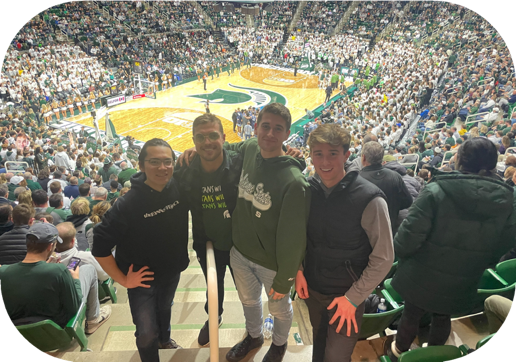 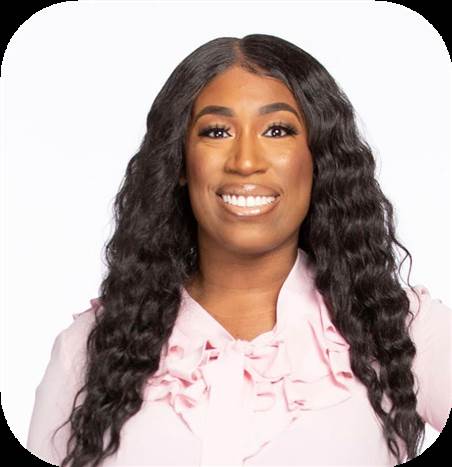 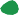 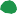 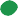 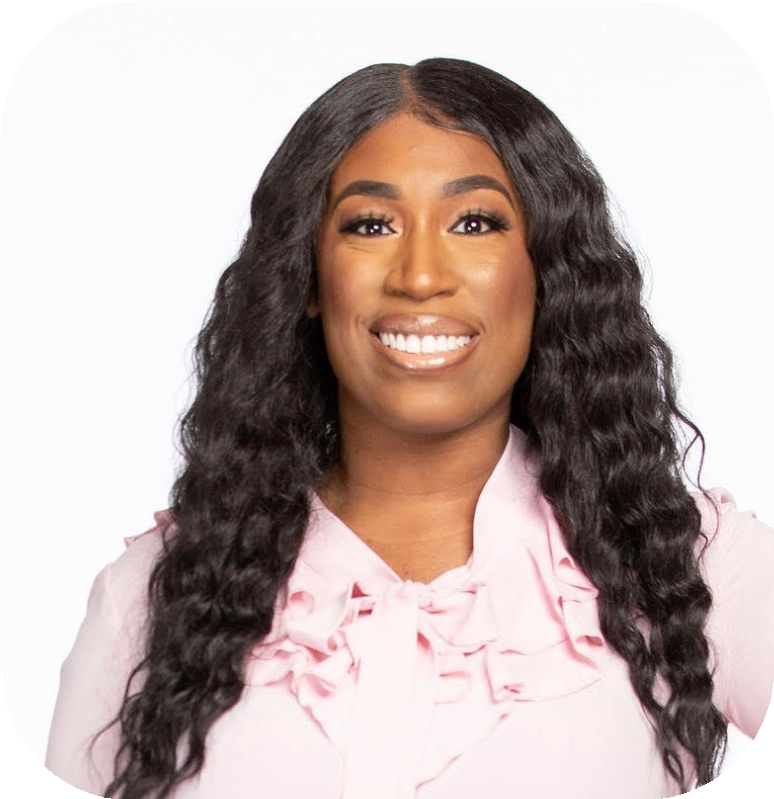 U N D E R G R A D U A T E S L E A D I N G T H E W A YDVC Purpose: Diverse Voicesin Communication (DVC) gives students a voice surroundingissues of equity and diversityacross the board in the area of communication. DVC is a safe place for students to voicetheir opinions, thoughts, or concerns about campus life, regardless of sexualorientation, gender identity, race, religion, etc. We aim to provide fellowship, activities, and a place where all studentmembers can feel comfortable."It has been such an honor to be able to help bring moreDEI efforts to the Department of Communication. DVCstarted as an idea between Dr.Monique Turner and meduring Summer 2021. From there, it has expanded toinclude guidance from our DEI Chair Dr. ElizabethDorrance Hall and an amazing group of young people. As the outgoing President of DVC, my only hope is for DVC tocontinue to grow, evolve, and expand." - Gabby ReedD R . A L L I S O N E D E N ' S G R E E N T H U M B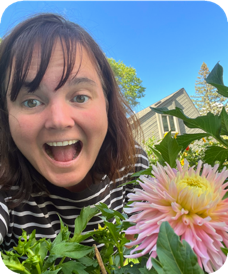 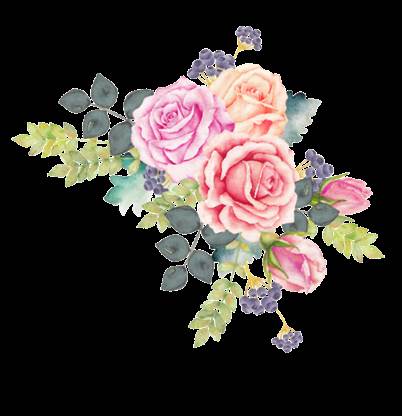 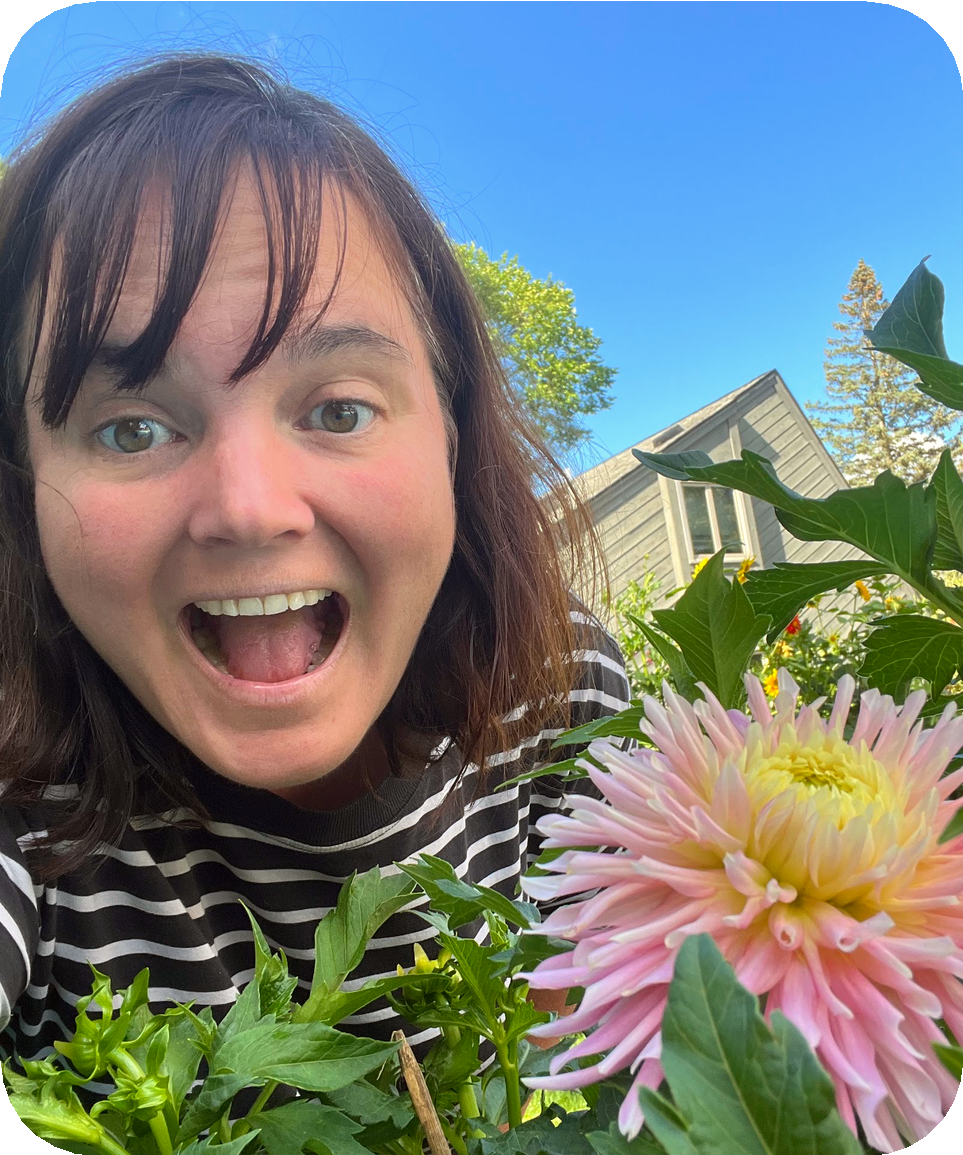 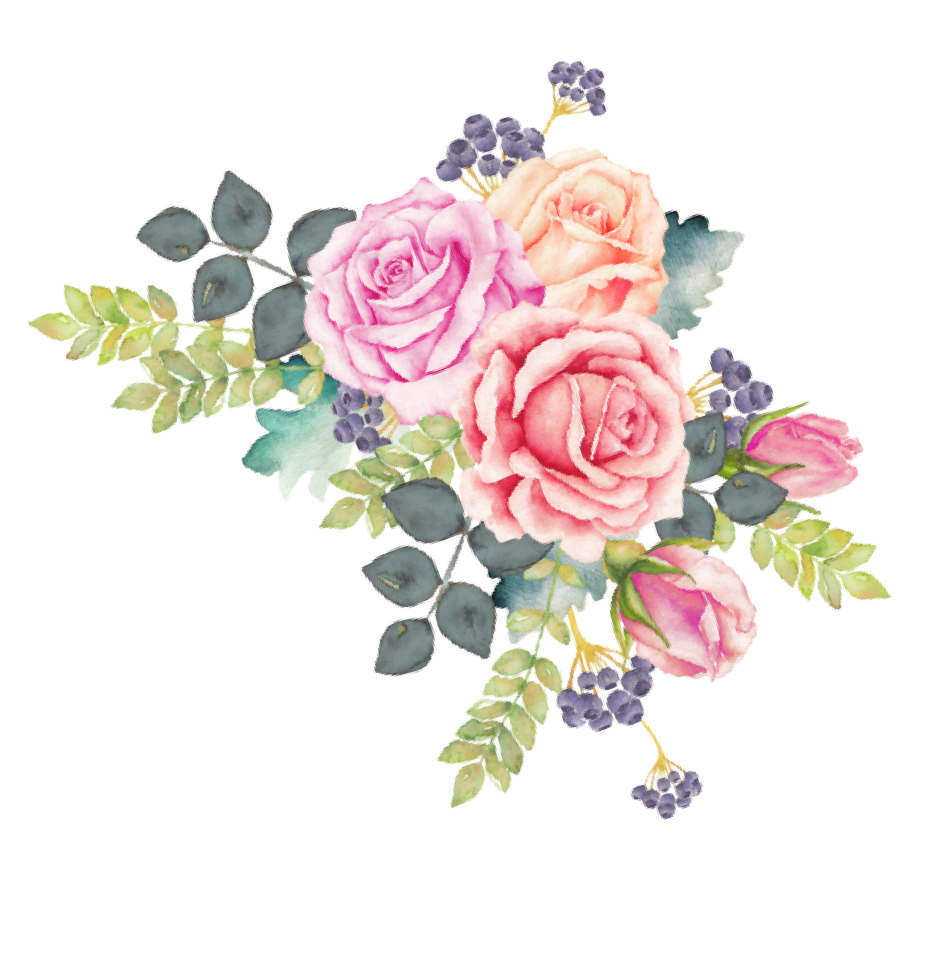 I N T E R V I E W B Y J O H N N Y M C G R A WD r . A l l i s o n E de nA s s o c i a te P r o fe s s o r , M S UD e p a r tme n t o f C o mmu n i c a t i o nPlease provide some backstory on how you initially got into gardening and then discuss how it grew (pun intended) into a passion for you.When I was little – about 8 or so – my mother gave me a small section of the garden to tend,and a magazine article about what plants work well in what spaces. I picked some out andwhen they grew and did well, it was veryexciting. After that, I always liked helping out in the yard. One of my first jobs was at a retailgreenhouse selling plants and baskets. I moved from there to landscape design and sales forseveral years and then worked at anothergarden center while I went to college. The only time I didn’t garden was when I lived in anapartment, and even then I’d eventually collect a bunch of houseplants. It’s just somethingthat I’ve always enjoyed.How has gardening benefitted you? Whether it be giving you peace, having a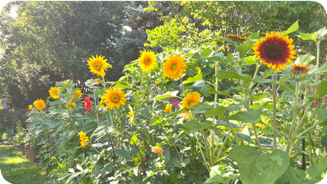 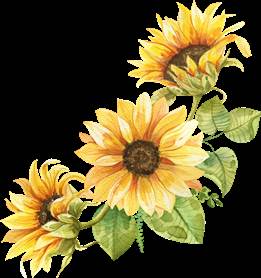 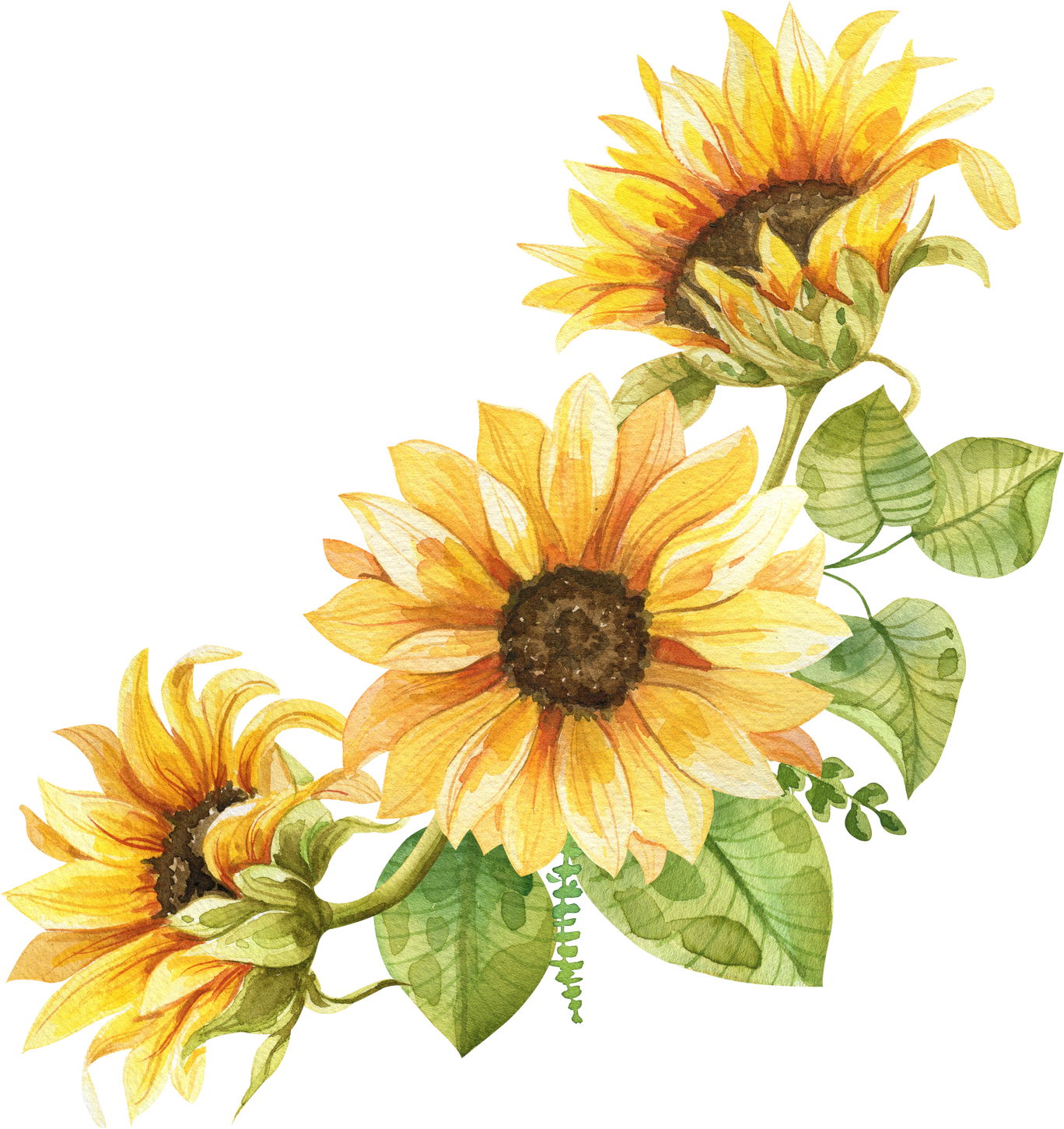 What advice would you give to someone just starting out with gardening?You will likely kill a bunch of stuff when you first start out, don’t let that stop you, just trynot to do it again. If cost is an issue, try things like seeds and cuttings to make this processcheaper, ask friends to help, or look in the community for resources. We are luckybecause the Lansing area has multiple garden resource centers for beginning gardeners, plus MSU has a huge horticulture school andstudent farm.Also, not everyone likes growing the samethings, and things grow differently for different folks. You have to find out what works for youand your situation. I want to love growingvegetables but I do it somewhat begrudgingly because I can and I like fresh veggies. Buthonestly, I’m more into flowers.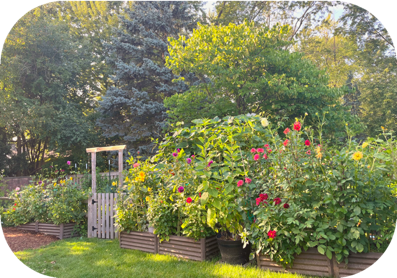 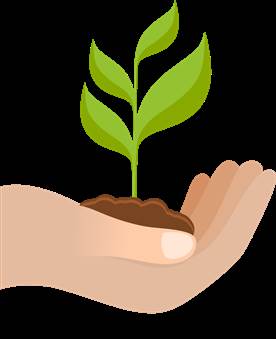 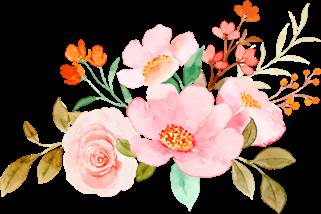 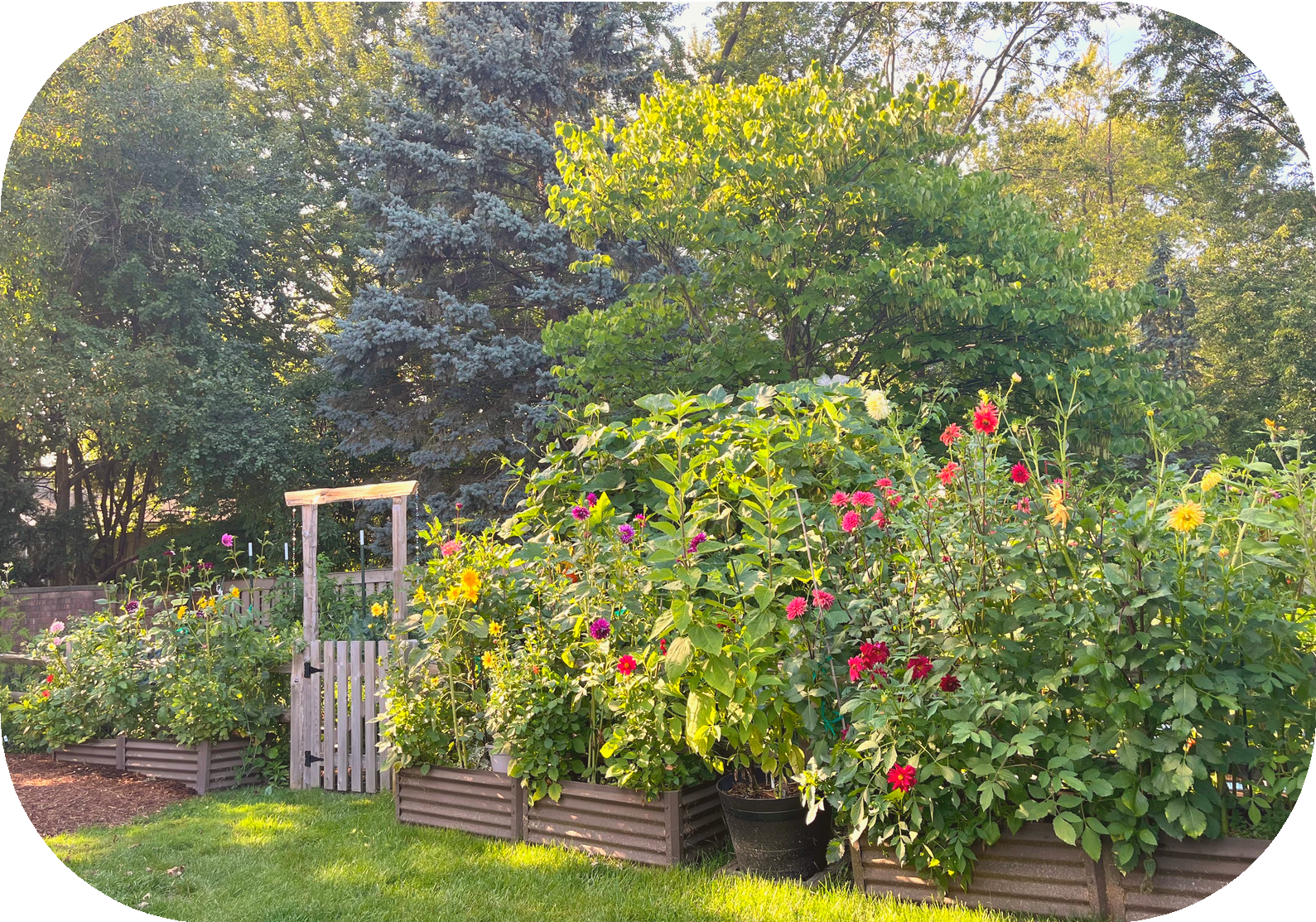 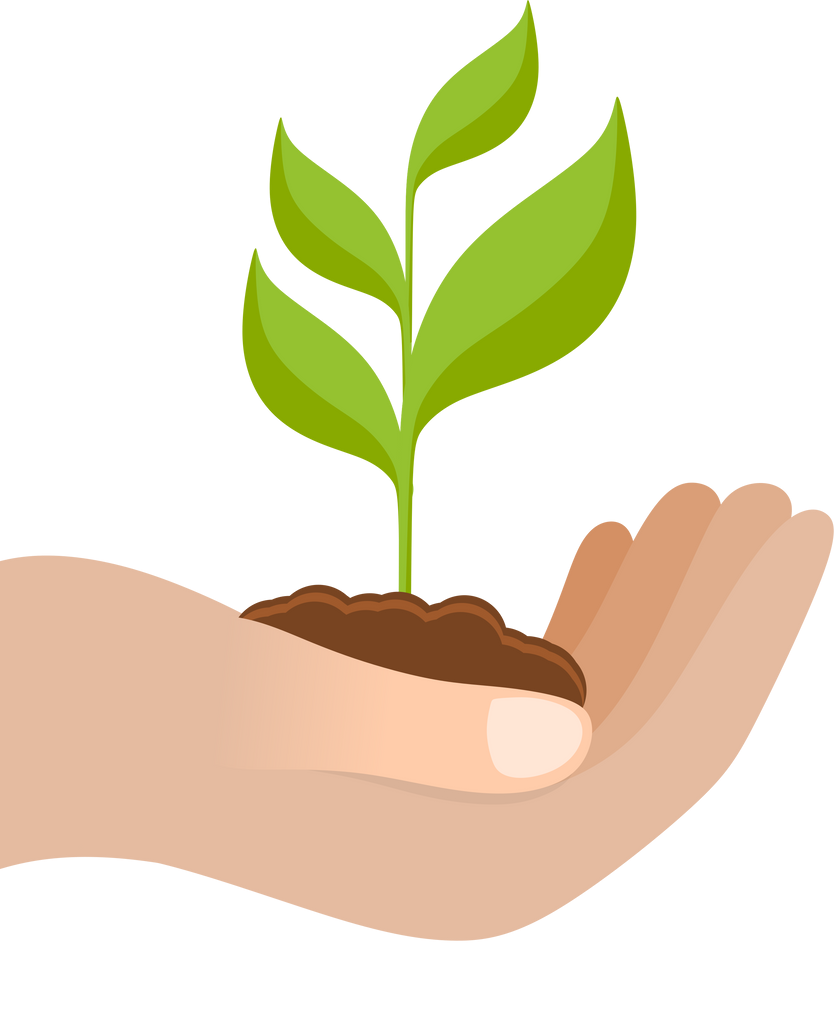 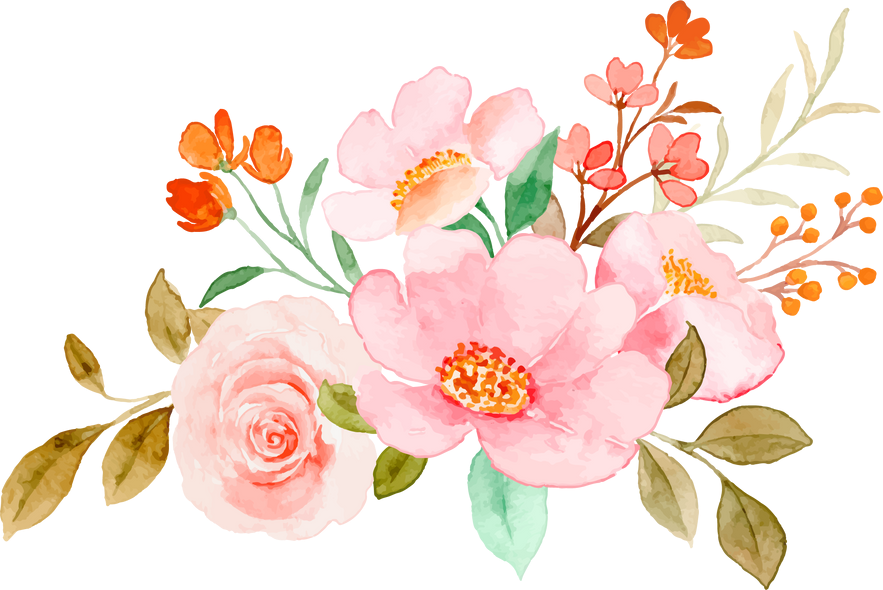 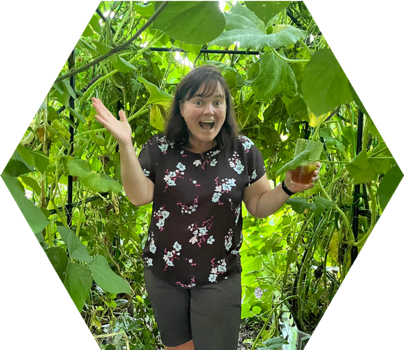 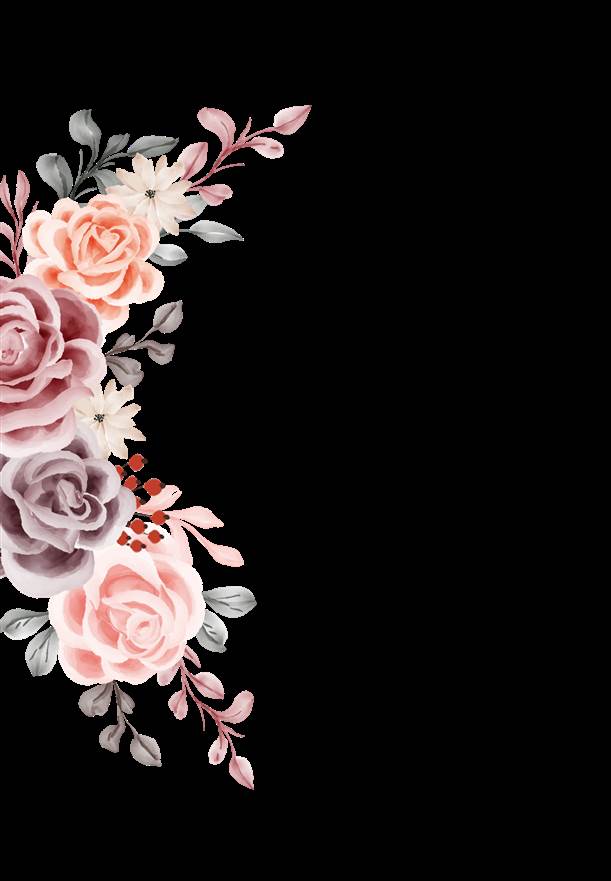 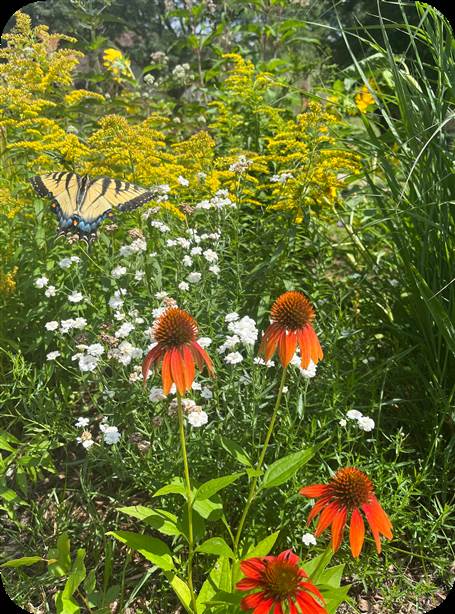 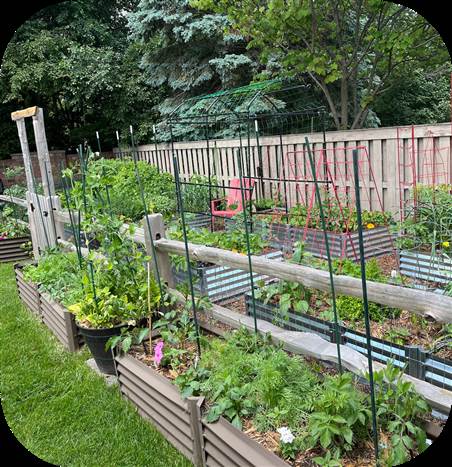 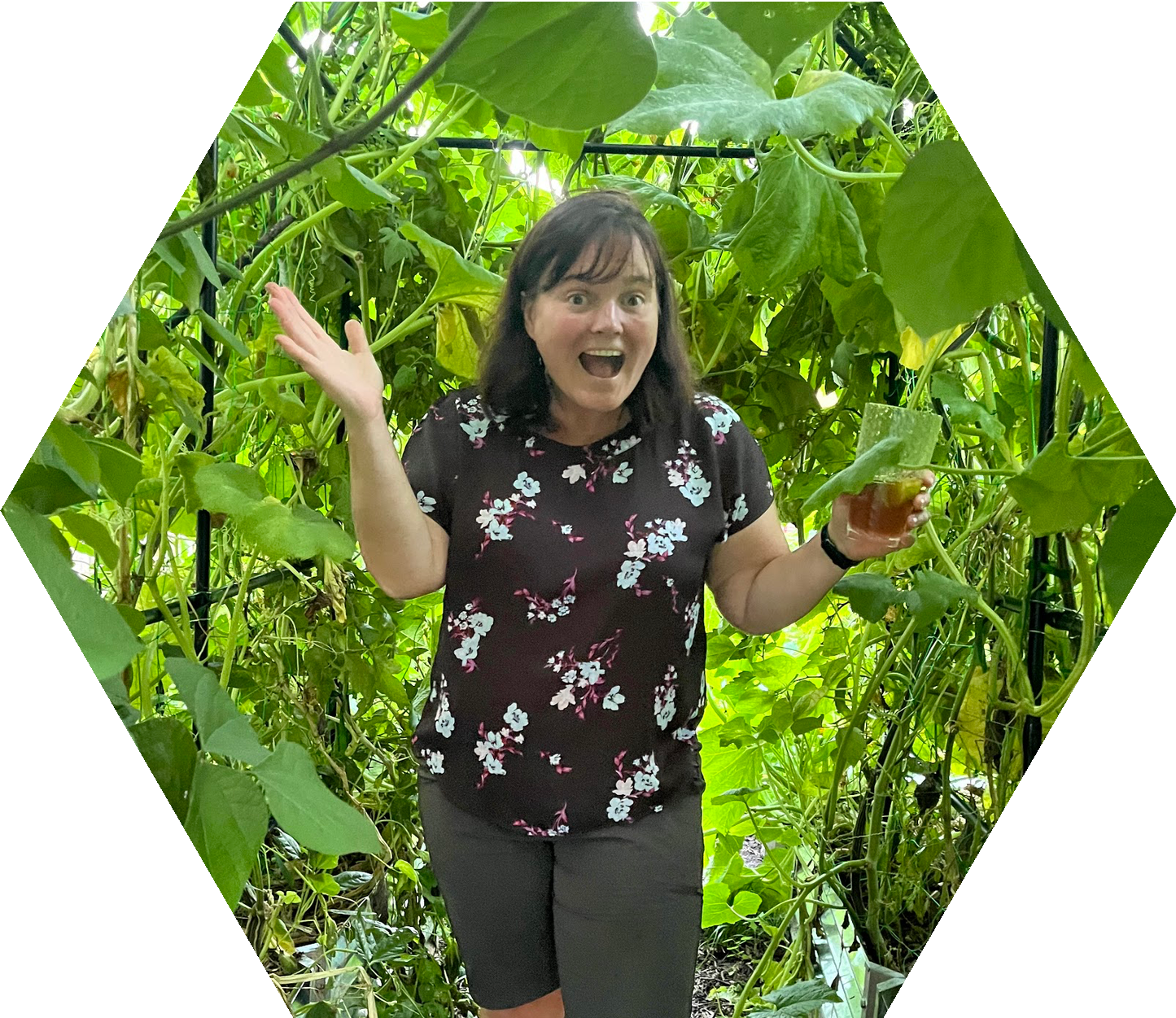 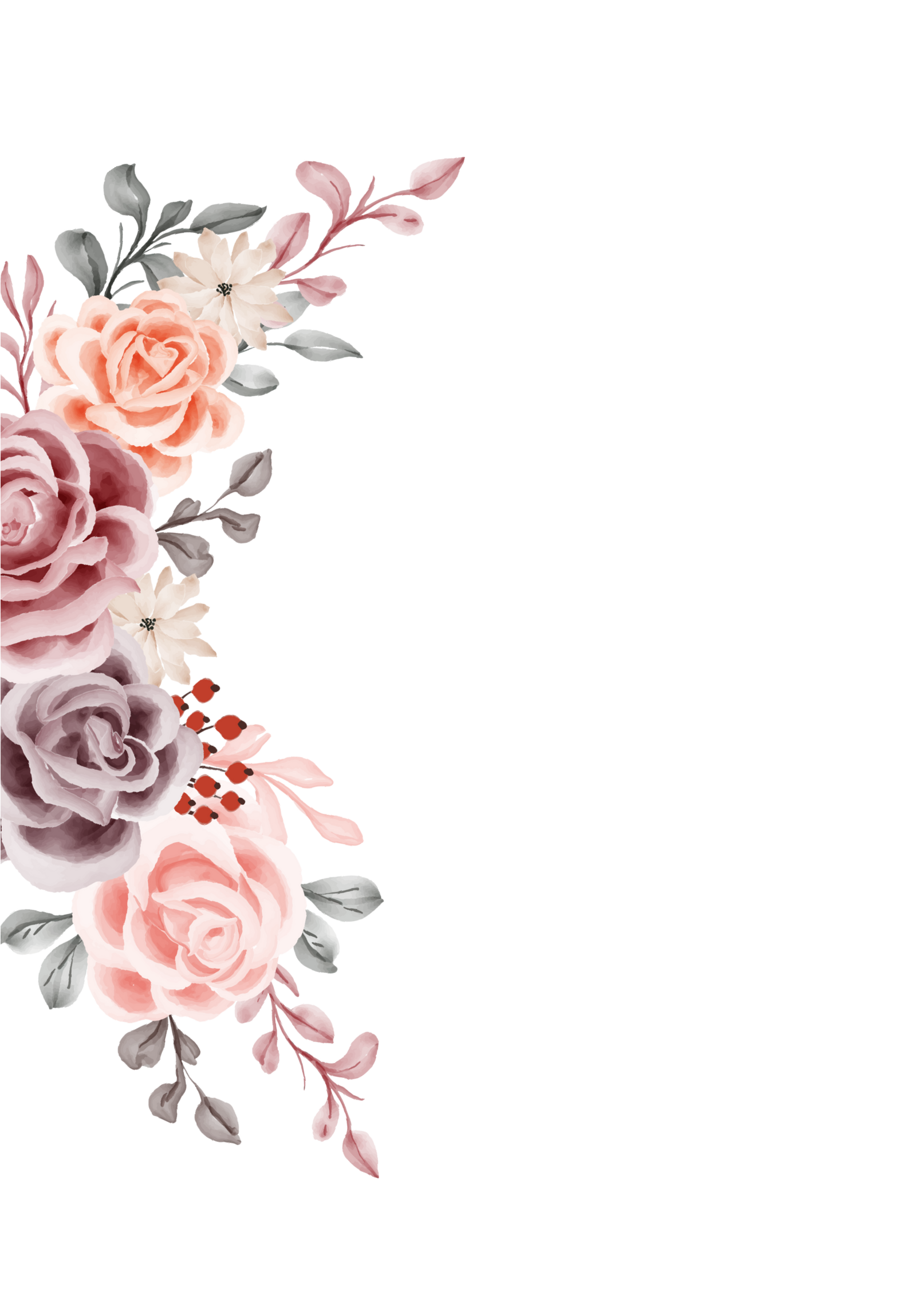 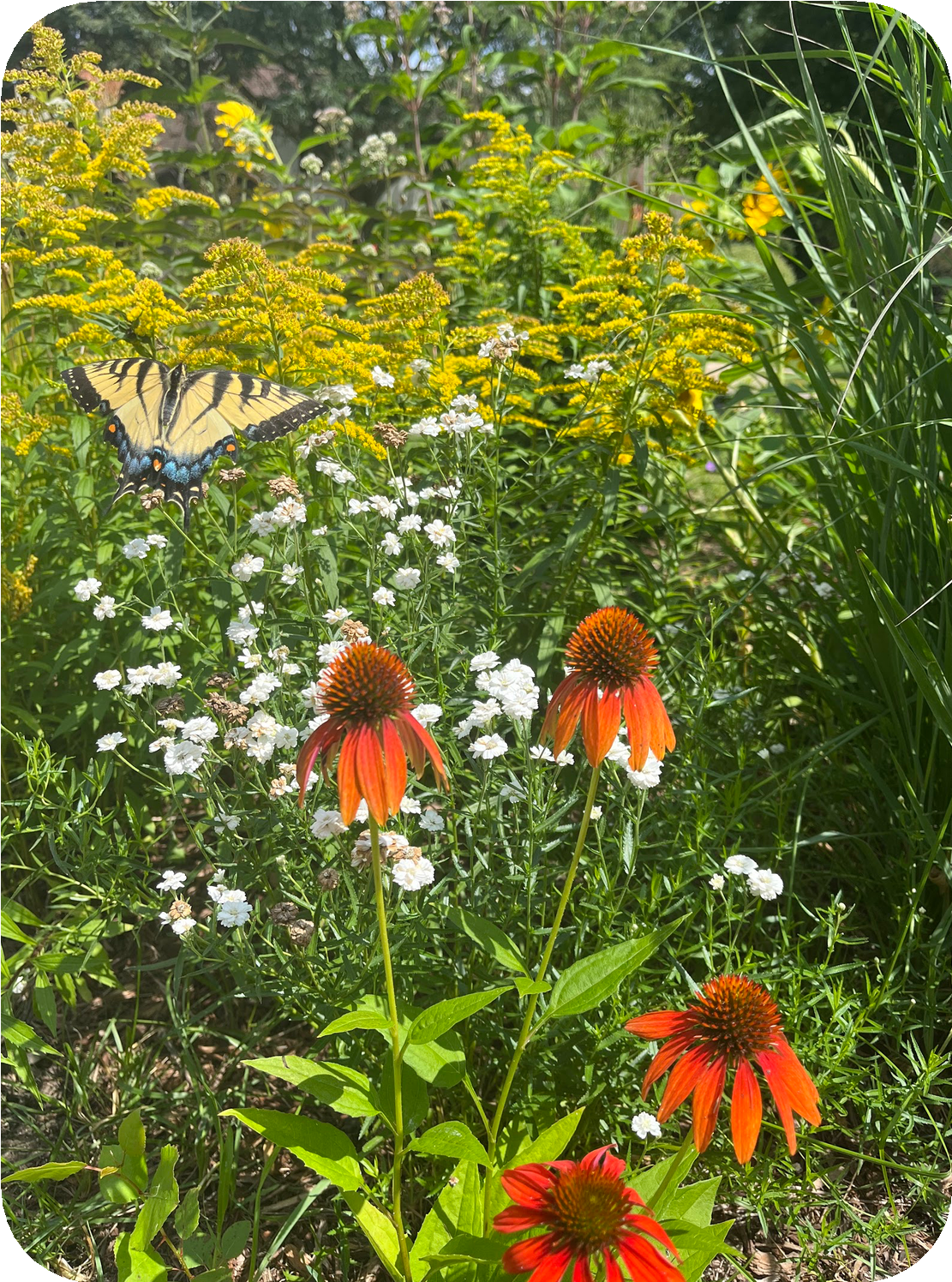 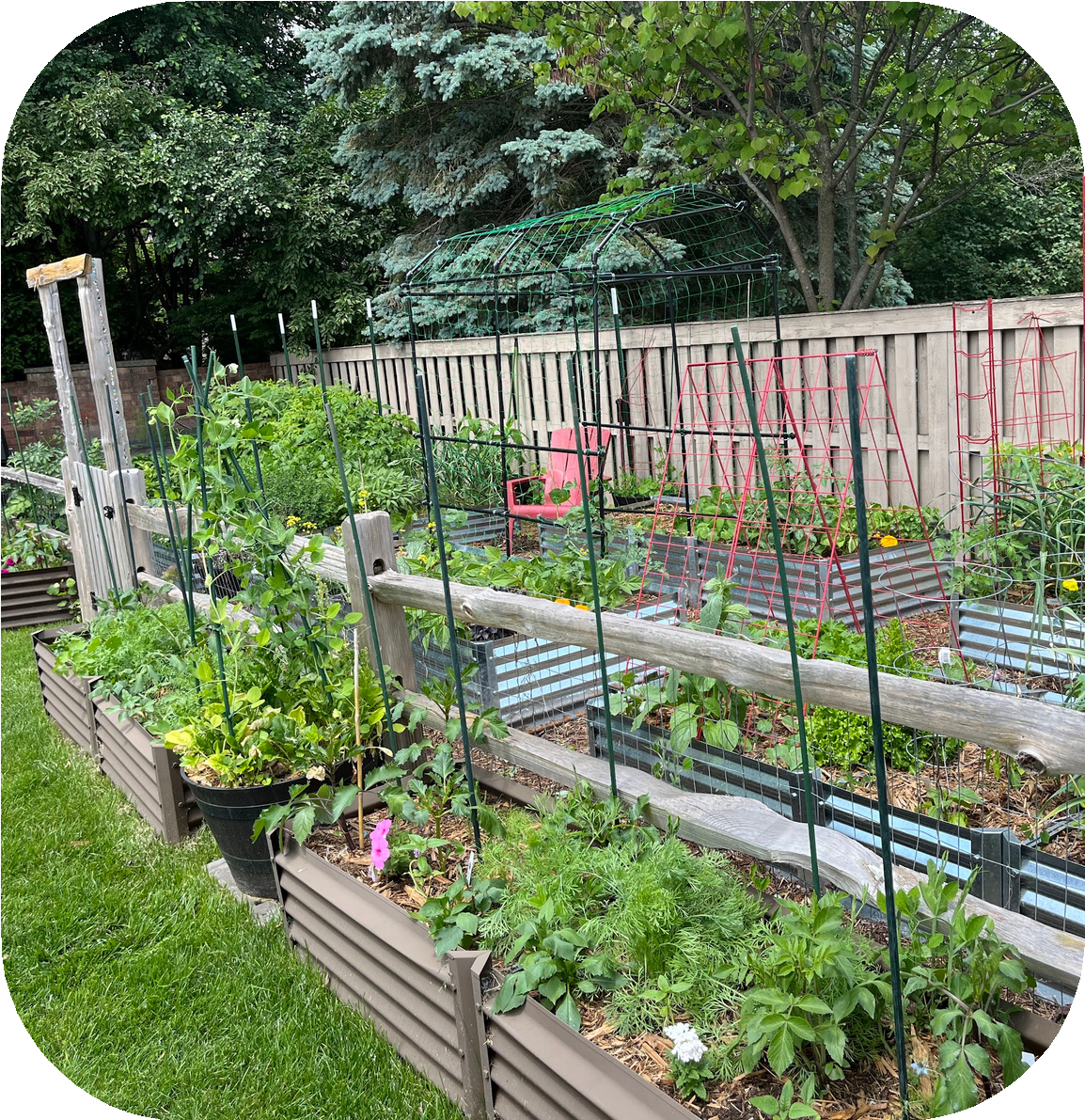 A L L I S O N E D E N ' S G R E E N T H U M B(CONTINUED)How is gardening in Michigan different than in other states you’ve lived in?Well, the season here is much shorter than in Maryland, where I’m from. I’ve gotten creative with winter seedstarting indoors and out, overwintering tender plants like figs and geraniums, and digging, storing, and then potting up dahlias. This year I made a wintertunnel, a kind of winter shelter, so I can get a jump on spring. I’ve also accepted that tomatoes just won’tmatch their MD counterparts, but we make up for it by being able to gooutside all summer without dying of heat exhaustion or humidity. Plus, we have fewer pests here thanks to the winter freezes.S T A Y I N T O U C H !Got some great stuff going on? Whether it be a new job, an award you've won, or just an accomplishment you're proud of, let us know! It could get shared in our next newsletter!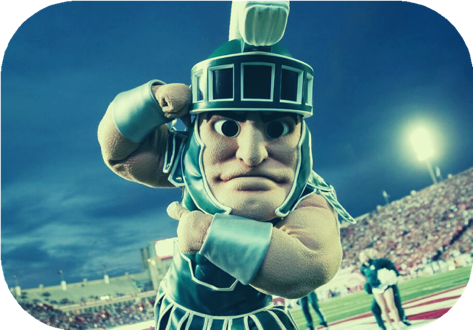 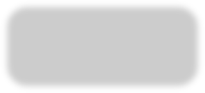 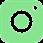 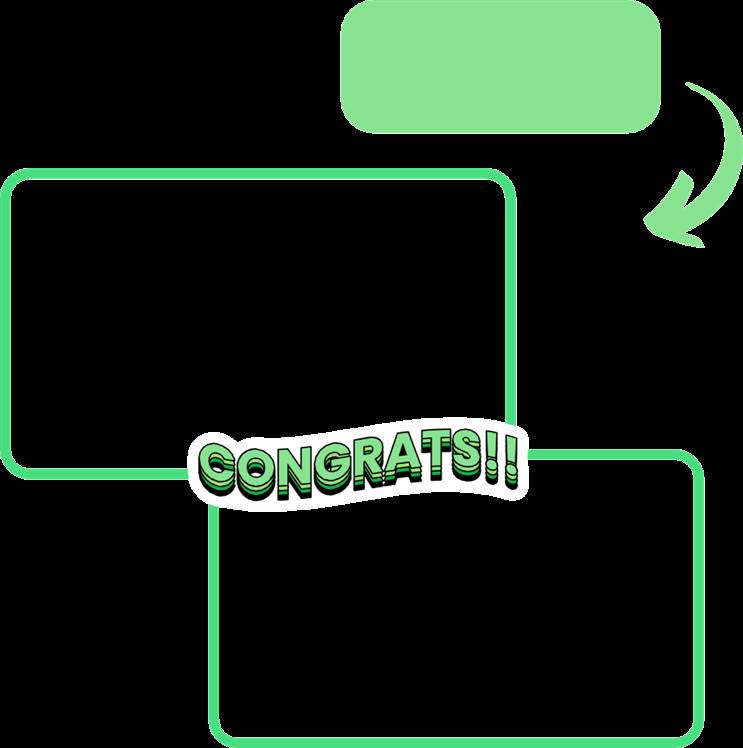 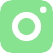 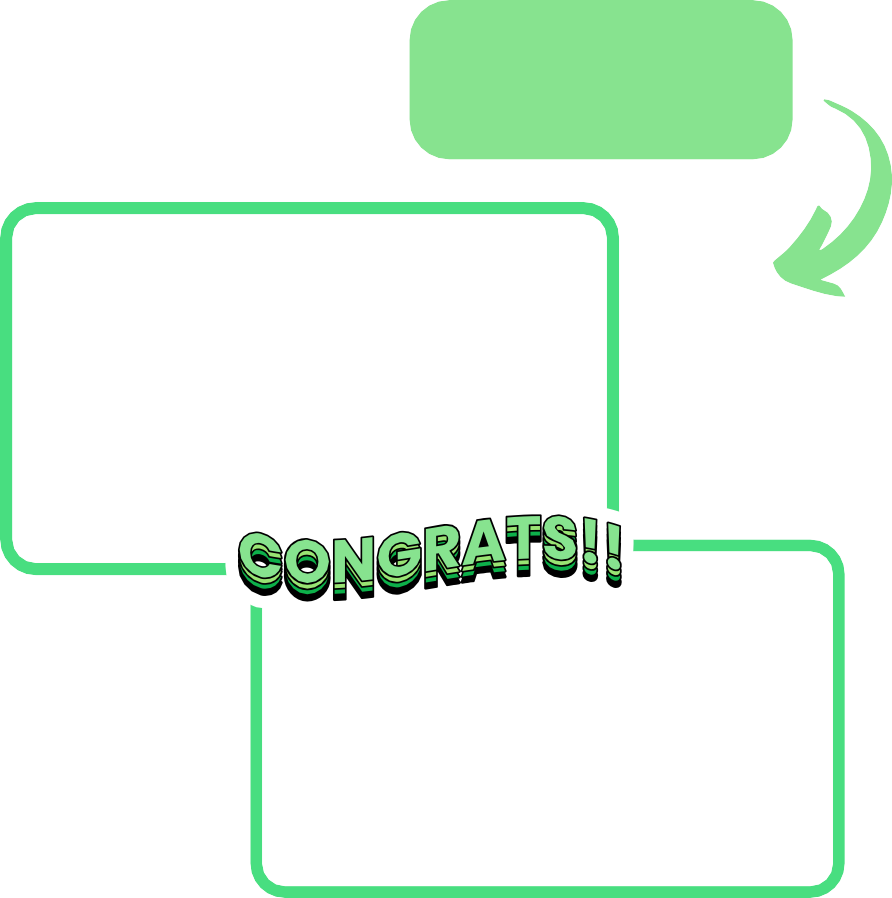 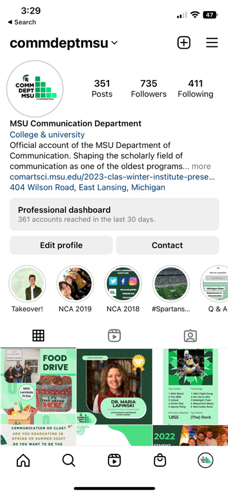 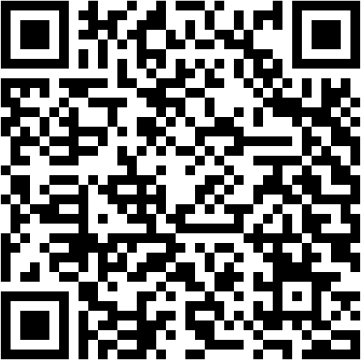 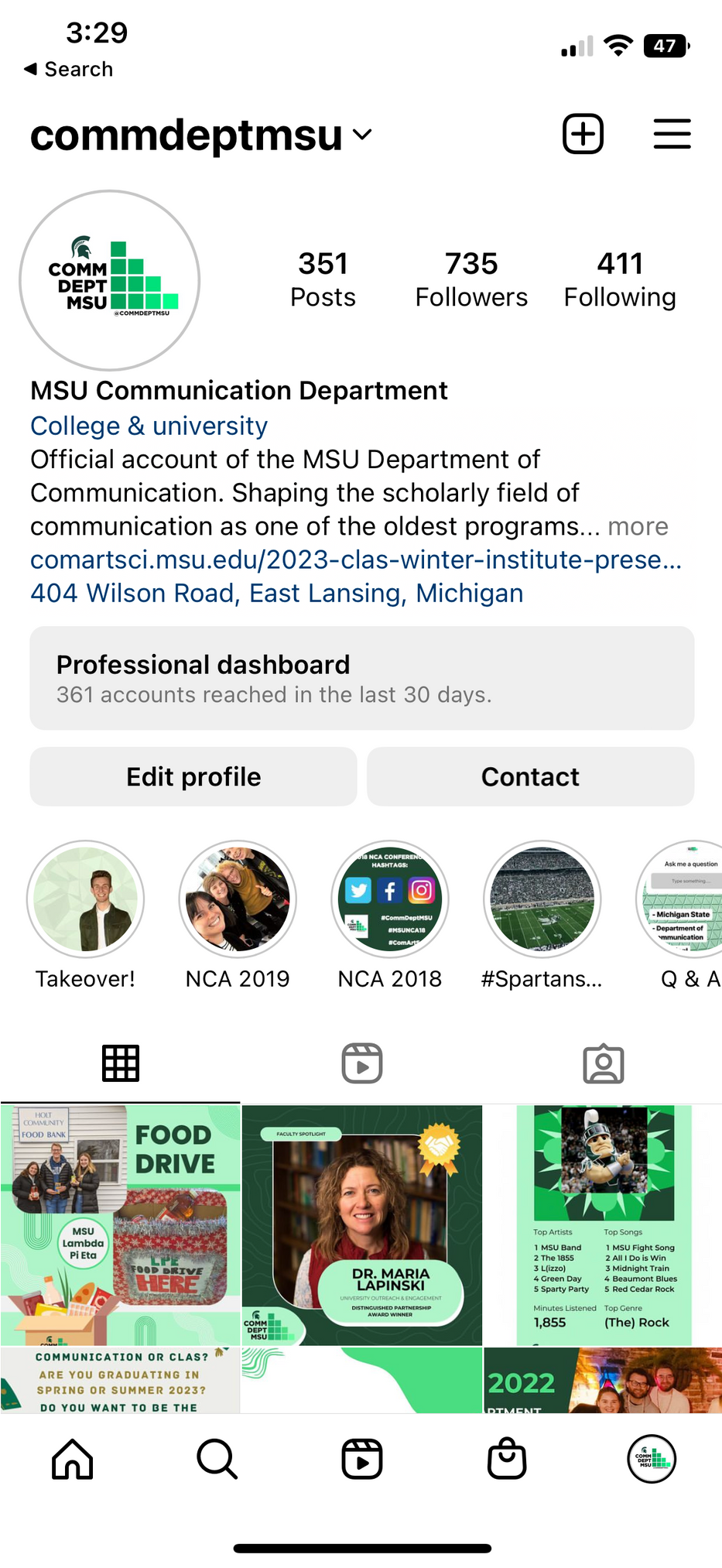 